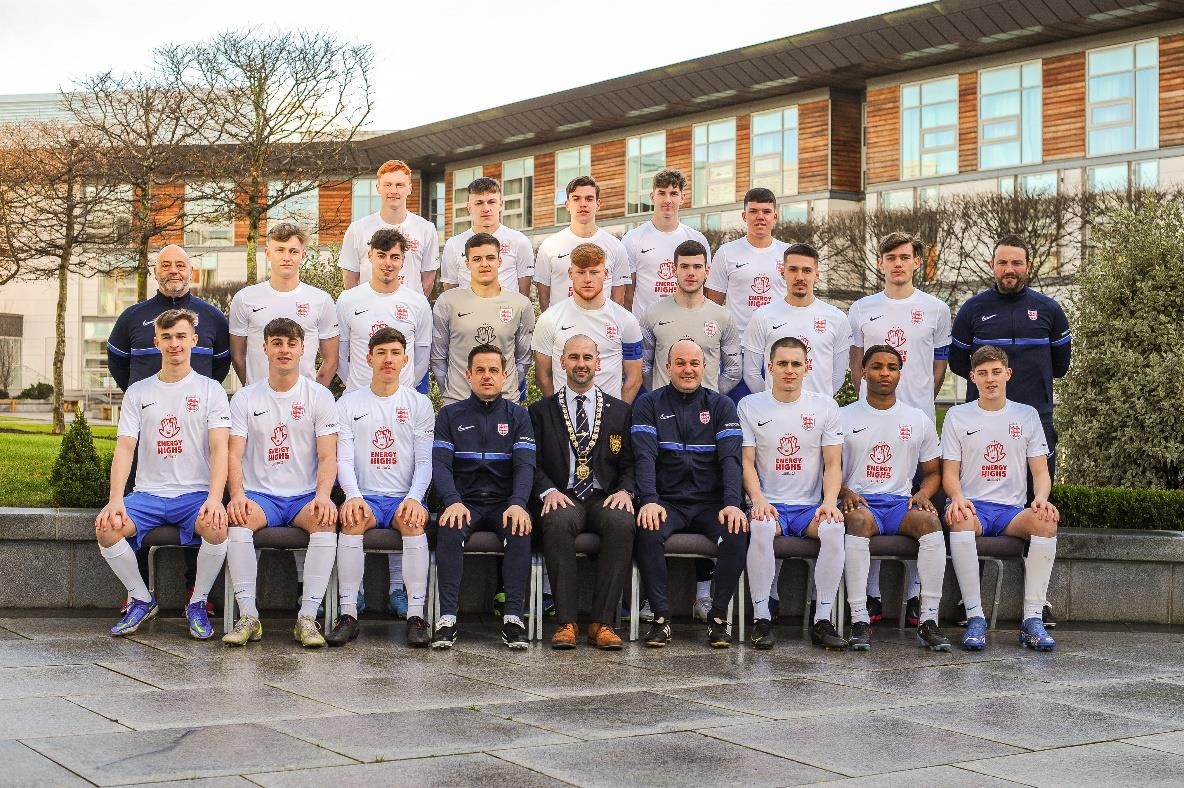 No.NameCounty1Harvey Keogh (GK)Hampshire2Niko Nenonen-MillarOxfordshire3Demico BurtonWest Midlands4Jack BeerlingKent5Ashton FoxNorfolk6Hugh CullumSuffolk7Freddie LeggSussex8Jack BatesSussex10Jakub HebdaWest Yorkshire11Matty DopsonNorthumberland12Thomas GruzewskiHampshire14Joe ParadiseSomerset15Oscar FletcherCleveland16Alfie DeanNorth Yorkshire18Bailey HallCheshire19Noah CarneyKent20Josh Mazfari (GK)Cleveland21Jeevan Purewal Shropshire 22Sam Johnson Durham 